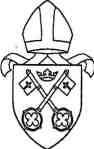             DIOCESE OF YORK                APPLICATION FOR ENROLMENT                  ON THE CHURCH ELECTORAL ROLL              Parish of                St Augustine, Kirkby in Cleveland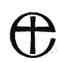 